Примерный перечень домашних обязанностей по возрастам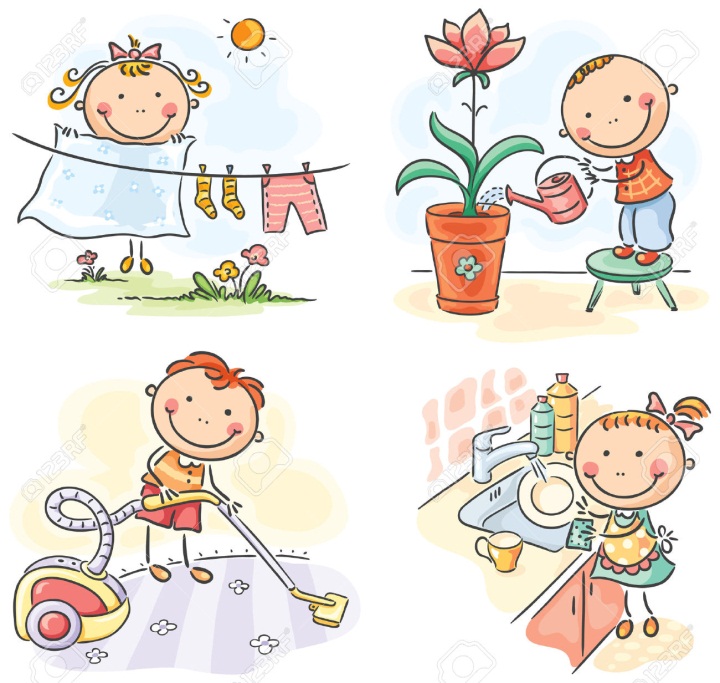 2-3 года▪ Убирать свои игрушки ▪ Относить посуду в раковину после еды ▪ Убирать грязную одежду в корзину ▪ Вытирать тряпкой пролитую жидкость ▪ Ставить обувь в шкафчик ▪ Поливать цветы 4-5 лет ▪ Все обязанности для 2-3 леток ▪ Застилать кровать ▪ Загружать грязное белье и развешивать чистое ▪ Складывать одежду ▪ Выносить мусор ▪ Протирать пыль ▪ Помогать мыть посуду ▪ Кормить домашних животных6-8 лет ▪ Все обязанности, перечисленные выше ▪ Накрывать на стол ▪ Мыть посуду самостоятельно ▪ Раскладывать постиранные вещи по местам ▪ Подметать\пылесосить ▪ Забирать почту из почтового ящика ▪ Готовить несложные блюда ▪ Ходить в магазин и класть покупки на место ▪ Мыть машину\велосипед и т.д. ▪ Полностью ухаживать за домашними питомцами, включая выгул собак